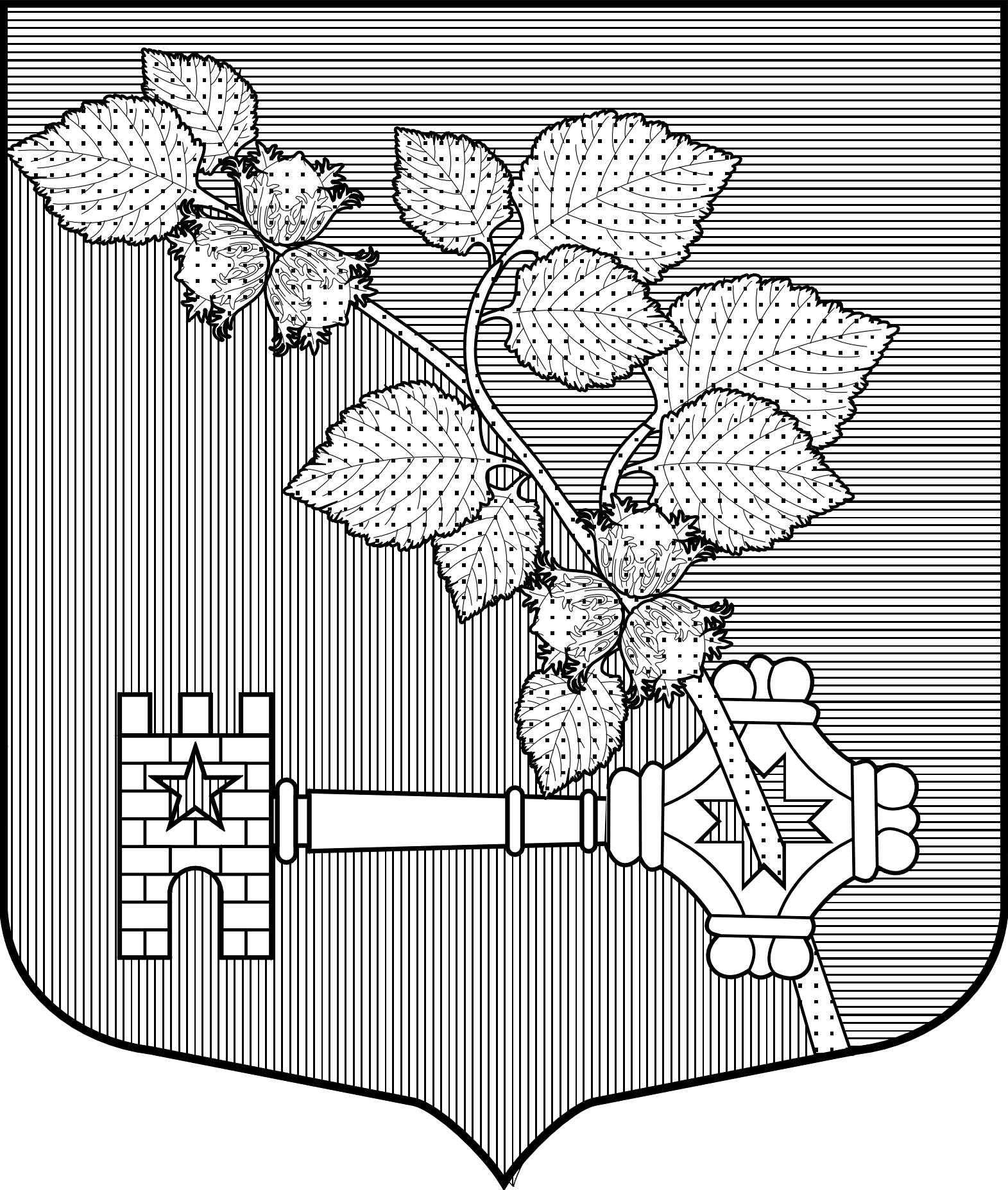 АДМИНИСТРАЦИЯВиллозского городского поселения Ломоносовского районаПОСТАНОВЛЕНИЕ № 218    от  « 25 »   мая  2020 г.                                        	                                              гп. Виллози«Об организации эвакуационных мероприятийи подготовки эвакуационных органовна территории Виллозского городского поселения»Для реализации полномочий по организации и осуществлению эвакуационных мероприятий и подготовке эвакуационных органов на основании постановления Правительства Российской Федерации от 22 июня 2004 года № 303 «О порядке эвакуации населения, материальных и культурных ценностей в безопасные районы и методических рекомендаций по планированию, подготовке и проведению эвакуации населения, материальных и культурных ценностей в безопасные районы», а так же постановления Правительства Российской Федерации № 794 от 30 декабря . «О единой государственной системе предупреждения и ликвидации чрезвычайных ситуаций» и п. 2 статьи 11 и статьей 25 Федерального закона от 21 декабря . № 68-ФЗ «О защите населения, территорий от чрезвычайных ситуаций природного и техногенного характера»ПОСТАНОВЛЯЮ:1. Утвердить Положение об организации эвакуационных мероприятий и подготовке эвакуационных органов на территории Виллозского городского поселения (Приложение № 1).2. Рекомендовать руководителям предприятий, организаций и учреждений, расположенных на территории Виллозского городского поселения, спланировать мероприятия по эвакуации населения в случае угрозы или возникновения чрезвычайных ситуациях природного и техногенного характера.3.При разработке эвакуационных документов руководствоваться рекомендациями территориальных органов гражданской обороны и указаниями Министерства Чрезвычайных Ситуаций России.4. Настоящее постановление подлежит размещению на официальном сайте Виллозского  городского поселения www.villozi-adm.ru.  и вступает в силу с момента его официального опубликования.5.Контроль выполнения настоящего постановления оставляю за собой.Глава администрацииВиллозского городского поселения                                                                               С.В. АндрееваПриложение №1К ПостановлениюОт «25»  мая 2020г. № 218ПОЛОЖЕНИЕ
об организации эвакуационных мероприятий и подготовке эвакуационных органов
на территории Виллозского городского поселения 1. Общие положения1.1. Эвакуация и рассредоточение в эвакуационную зону рабочих и служащих объектов экономики из населенных пунктов – одна из главных задач гражданской обороны по защите населения в случае возникновения чрезвычайных ситуаций природного и техногенного характера. 1.2. Общее руководство планированием эвакомероприятий на территории Виллозского сельского поселения осуществляет председатель эвакуационной комиссии (далее-ЭК).1.3. Непосредственное руководство подготовкой к проведению эвакомероприятий возлагается на эвакуационную комиссию Виллозского городского поселения.1.4. Председателем ЭК назначается заместитель главы администрации Виллозского городского поселения.1.5. В состав ЭК включается необходимое количество персонала из состава отделов администрации Виллозского городского поселения, предприятий, организаций и учреждений, расположенных на территории Виллозского городского поселения, независимо от их организационно-правовой формы и полномочий. Функциональные обязанности должностных лиц эвакуационных органов прилагаются к настоящему Положению (Приложение № 1 к Положению).1.6. Для сбора, учета, формирования, обеспечения и отправки колонн эвакуируемого персонала Виллозского городского поселения и членов их семей (далее – эваконаселение) создаются эвакуационные группы (ЭГ), сборные эвакуационные пункты (СЭПы), администрация промежуточных пунктов эвакуации (ППЭ) и пункты выдачи средств индивидуальной защиты (ПВ СИЗ) и другие группы.1.7. Эвакуационные группы создаются на базе предприятий, организаций и учреждений Виллозского городского поселения, а их доукомплектование личным составом, при необходимости, производится за счет персонала других подразделений, приписанных к этим эвакогруппам. 2. Задачи эвакуационной комиссии2.1. В мирное время:2.1.1. Разработка и ежегодное уточнение плана эвакуации рабочих, служащих и членов их семей, мероприятий по обеспечению эвакомероприятий.2.1.2. Подготовка предложений главе администрации Виллозское городского поселение о численном составе сборных эвакуационных пунктов (СЭП), назначении старших по автомобильным и пешим колоннам. Организация подготовки личного состава администрации СЭП, начальников (старших) колон, групп эвакокомиссии к практической работе по предназначению.2.2. При переходе ГО с мирного положения на положение при ЧС:2.2.1. Уточнение плана эвакуации, мероприятий по его обеспечению, а также списков эвакуируемых рабочих, служащих и членов их семей.2.2.2.Подготовка к развёртыванию и развёртывание СЭП, приведение в готовность имеющихся защитных сооружений.2.2.3. Уточнение с эвакоприёмными комиссиями Ломоносовского района порядка приёма, размещения и обеспечения рабочих, служащих и членов их семей в эвакуационной зоне.2.3. С получением постановления на проведение эвакуации2.3.1. Оповещение рабочих и служащих поселения о начале эвакуации, времени прибытия их и членов семей на СЭП.2.3.2. Постановка задач старшим по автомобильным и пешим колоннам, вручение им списков эвакуируемых, входящих в состав колонны.2.3.3. Поддержание взаимодействия с транспортными органами, выделяющими транспортные средства для вывоза рабочих и служащих поселения и членов их семей в эвакуационную зону.2.3.4. Проведение учёта и доведение до руководителя Виллозского городского поселения и районной эвакокомиссии сведений о количестве вывезенных в эвакуационную зону рабочих, служащих и членов их семей (по времени, видам транспорта).2.3.5. Обеспечение во взаимодействии с аварийно-спасательными службами защиты эвакуируемых на СЭП, пунктах посадки и на промежуточных пунктах эвакуации.2.3.6. Поддержание взаимодействия с эвакоприёмными комиссиями, при необходимости направление туда своих представителей.3. Организация проведения эвакомероприятий3.1. При положении в ЧС3.1.1. В целях скорейшего вывода эваконаселения за границу зоны возможного поражения в условиях угрозы ЧС природного и техногенного характера, в случае недостатка эвакотранспорта, эвакуация организуется комбинированным способом. Сущность комбинированного способа эвакуации состоит в том, что на первом этапе производится массовый вывоз эваконаселения с СЭП всеми видами транспорта, в том числе и личным, и вывод пешим порядком на ППЭ. При этом на сборном эвакопункте производится учет, комплектование и отправка колонн на пункты (станции) посадки или непосредственно на ППЭ. Для сопровождения колонн из состава эвакоорганов выделяются сопровождающие (старшие колонн, начальники эшелонов).В целях организации правильного учета эвакоресурсов в ходе эвакуации весь персонал объекта перед началом проведения эвакуации может обеспечиваться эвакуационными удостоверениями. Выдача эвакуационных удостоверений производится установленным порядком при переводе объекта с мирного на положение при возникновении чрезвычайных ситуаций.С прибытием на ППЭ производится регистрация эваконаселения, ему уточняются конечные пункты эвакуации, порядок дальнейшего вывоза транспортом и др. вопросы. Потенциально, эваконаселение на ППЭ может находиться продолжительное время, в связи с чем должно быть организовано инженерное оборудование района развертывания ППЭ, пунктов обогрева в зимнее время (строительство землянок, шалашей, бараков) и решение вопросов снабжения и обслуживания эваконаселения. В случае использования железнодорожного транспорта или при наличии достаточного количества автомобильного транспорта вывоз эваконаселения в пункты эвакуации может производиться, минуя ППЭ, с пунктов посадки на транспорт.На втором этапе эвакуации эваконаселение организованно перевозится с ППЭ в населенные пункты района эвакуации. В первую очередь подлежат отправке дети до 7 лет с родителями, инвалиды, пенсионеры, больные. Эваконаселение, прибывшее на ППЭ личным транспортом, убывает с ППЭ в составе организованных колонн после регистрации и получения эвакуационных удостоверений (маршрутных листов). При наличии свободных мест, к ним подсаживаются эвакуируемые из числа находящихся на ППЭ. Личный транспорт осуществляет перевозки только к пункту эвакуации. 3.1.2. Сборные эвакуационные пункты (СЭП) развертываются:СЭП № 1 – для населения, проживающего в гп. Виллози, оборудуется в здании Дома культуры гп. ВиллозиСЭП № 2 – для населения, проживающего в частном жилом секторе деревень: Ретселя, Мюреля, Карвала, Перекюля, Мурилово, Вариксолово, Пикколово, Кавелахта, Аропаккузи, Рассколово, Саксолово, оборудуется в здании Дома культуры гп. Виллози.СЭП № 3 – для населения, проживающего в д. Малое Карлино , оборудуется в здании Дома культуры д. Малое Карлино3.1.3. Движения транспорта и пеших колонн по маршрутам на время эвакуации организуется одностороннее (только из зоны поражения).3.1.4. Для поддержания основного эвакомаршрута в проезжем состоянии, регулирования движения, оказания медицинской помощи и технической помощи назначаются комендантские участки, которые оборудуются силами аварийно-спасательных формирований подразделений района.3.2. В случае возникновения крупных производственных аварий и в условиях воздействия на людей вредных веществ эвакуация организуется путем вывоза населения автотранспортом. На первом этапе население из жилых домов эвакуируется на промежуточный пункт эвакуации, где при необходимости проходит индивидуальный контроль зараженности и санитарную обработку, получает неотложное медицинское обслуживание, обеспечивается питанием.В дальнейшем после регистрации на ППЭ эваконаселение транспортом территориальных органов загородной зоны отправляется к местам расселения.3.2.1. Сборные эвакуационные пункты в этом случае не развертываются. Личный состав эвакогрупп (кроме входящего в ППЭ) задействуется для поквартирных обходов жилых домов, уточнения списков и отправки эвакуируемых. Обязательной эвакуации подлежит всё население, находящееся в жилом доме, квартале, за исключением дежурных смен объектов экономики.Транспорт подается к подъезду дома или в квартал.3.2.2. Порядок проведения эвакуации определяется решением районной эвакокомиссии (РЭК).Места сбора эвакогрупп – помещения, предназначенные для развертывания СЭП.3.2.3. В ходе организации эвакуации на эвакогруппы могут быть возложены дополнительные обязанности по выдаче обслуживаемому населению медицинских профилактических препаратов, средств индивидуальной защиты, памяток и рекомендаций населению по действиям в сложившейся обстановке.3.2.4. Закрепление за эвакогруппами жилых кварталов поселения производится заблаговременно решением поселковой эвакокомиссии (ПЭК).Эвакуационные списки в 2-х экземплярах готовятся эвакогруппами совместно с администрацией жилищно-эксплуатационных органов, хранятся в ПЭК и корректируются 1 раз в 2 года. Выдача эвакуационных списков в эвакогруппы производится ПЭК после принятия решения на проведение эвакуации.3.2.5. Эвакуация детей из дошкольных учреждений и школ производится транспортом, подаваемым непосредственно к детским дошкольным учреждениям и школам, в сопровождении обслуживающего персонала. Данные о количестве эвакуированных детей передаются в эвакуационные комиссии Ломоносовского района и ПЭК.Ответственность за проведение эвакуации детей возлагается на руководителей дошкольных учреждений, школ.3.2.6. Администрация ППЭ задействуется для развертывания промежуточных пунктов эвакуации.3.2.7. Общее руководство развертыванием ППЭ осуществляет заместитель председателя ПЭК по ППЭ.4. Организация управления эвакоорганами и эвакуацией4.1. С получением установленного сигнала председатель эвакокомиссии или его заместитель прибывают на пункт управления ГО Виллозского городского поселения (объекта).После получения задачи и уяснения обстановки они убывают на свои рабочие места, где развертывают пункт управления поселковой ПЭК, организуют оповещение и сбор личного состава эвакокомиссии и далее действуют в соответствии с календарным планом мероприятий ПЭК. 4.2. С получением распоряжения главы местной администрации Виллозского городского поселения приводятся в готовность эвакогруппы подразделений. Руководители эвакогрупп проводят рекогносцировку и подготовку мест развертывания СЭП, организуют выдачу эвакуационных удостоверений в подразделения объекта. В ПЭК организуется круглосуточное дежурство руководящего состава. Заместители председателя ПЭК убывают в РЭК для уточнения плана эвакуации.4.3. С получением распоряжения ПЭК организует развертывание СЭП по полной схеме, получение со складов ГО средств индивидуальной защиты.В эвакуационную зону направляются заместитель ПЭК по ППЭ и администрация ППЭ эвакогрупп. Промежуточные эвакопункты развертываются и оборудуются в полном объеме.Вся служебная документация готовится к вывозу в эвакуационную зону.В эвакуационные списки вносятся данные о количестве рассредоточиваемого персонала, входящего в невоенизированные формирования.Организуется эвакуация персонала и учащихся профессиональных учебных заведений, от работы освобождаются лица, не вошедшие в аварийно-спасательные формирования и незадействованные в переводе объекта на особые режимы работы. Оперативная группа ПЭК направляется в загородную зону.4.4. С получением распоряжения организуется эвакуация в полном объеме.4.5. Во все периоды действия эвакоорганов оповещение и связь организуется по существующим средствам связи, а с развертыванием ППЭ и с использованием радиосвязи.4.6. Донесения о ходе эвакомероприятий представляются в РЭК и отдел ГОЧС Ломоносовского района согласно табелю срочных донесений.4.7. Взаимодействие с транспортной службой организуется через центральный диспетчерский пункт Ломоносовского района.5. Планирование эвакуационных мероприятий5.1. Сведения, включаемые в план ГО объекта5.1.1. В раздел 2 текстовой части Плана ГО – «Организация мероприятий по эвакуации»:- порядок и сроки проведения эвакуации персонала и членов их семей, силы и средства для ее проведения, маршруты движения;- расчет и организация работы сборных эвакопунктов и пунктов посадки, создаваемых на объекте;- расчет эвакуируемых по видам транспорта и по маршрутам движения;- организация размещения эвакуируемых в эвакуационной зоне;- организация подвоза работающих смен;- порядок вывоза материальных ценностей.5.1.2. В приложение к текстовой части Плана ГО – «Расчет на проведение мероприятий по эвакуации».Документ может разрабатываться на карте (схеме) с указанием:- местоположения объекта, административных границ сельских районов эвакуационной зоны;- границ зон возможных сильных разрушений, границ зон вокруг потенциально опасных объектов;- границ зон возможного катастрофического затопления;- маршрутов рассредоточения и эвакуации, с указанием количества транспорта на каждом маршруте и численности вывозимого (выводимого) населения;- закрепленных за объектом населенных пунктов эвакуации, с указанием численности проживающих и подселяемых и плотности населения;- станций (пунктов) посадки (высадки), эвакоприемных пунктов и маршрутов развоза эваконаселения до мест расселения;- промежуточных пунктов эвакуации.- расчета численности населения, вывозимого различными видами транспорта и выводимого пешим порядком;- сроков завершения рассредоточения и эвакуации;- порядка организации оповещения и сбора населения;- порядка обеспечения рассредоточения и эвакуации;- порядка организация управления рассредоточением и эвакуацией.5.2. Документы эвакуационной комиссии Примерный перечень документов, разрабатываемых в поселковой  эвакокомиссии, может включать:1. Приказ о создании эвакоорганов и назначении должностных лиц в эвакоорганы.2. Штатно-должностной список эвакуационных органов. 3. Функциональные обязанности должностных лиц эвакоорганов.4. План рассредоточения и эвакуации персонала объекта и членов их семей.5. Выписку из графика подачи транспорта на СЭПы.6. Ордер территориальной ЭК для занятия населенного пункта.7. Схему (мы) развертывания СЭП и ПЭП.8. Списки эвакуируемых: 9. Эвакуационные удостоверения.10. Справочную и информационную документации.11. Перечень оборудования и имущества для СЭП, ППЭ и ПВ СИЗ.12. Накладные на получение СИЗ, приборов дозконтроля и другого имущества.13. График движения колон по маршрутам эвакуации;14. Список телефонов должностных лиц ГО и пунктов управления и др.Вышеуказанные документы разрабатываются в количестве не менее двух экземпляров, и хранятся: первый – в местной администрации Виллозского городского поселения в отделе БЖСР, а второй – в эвакокомиссии поселения. Корректировка документов производится ежегодно к 1 марта по состоянию на 1 января и по мере необходимости в течение года.Степень секретности документов определяется в соответствии с ведомственным перечнем сведений, подлежащих засекречиванию.6. Организация обучения эвакоорганов6.1. Председатель и заместитель председателя эвакокомиссии подлежит обучению в отделе ГОЧС Ломоносовского района.6.2. Для подготовки командно-начальствующего состава эвакоорганов организуется учебная группа эвакоорганов.В неё включаются: заместители председателя, их помощники, руководители групп эвакокомиссии, руководители эвакогрупп и их заместители эвакогрупп, начальники СЭП и ППЭ. Руководитель учебной группы – председатель ПЭК.Занятия в группе эвакоорганов проводятся по специально разрабатываемой программе ежегодно, методом 2-дневного учебного сбора под руководством отдела ГОЧС Ломоносовского района и РЭК.Остальной личный состав эвакоорганов проходит обучение обязательному минимуму знаний ГО в составе своих подразделений.6.3. Для отработки практических навыков действий весь состав эвакоорганов объекта ежегодно привлекается на тактико-специальное учение, которое может совмещаться с комплексными учениями ГО и объектовыми тренировками.